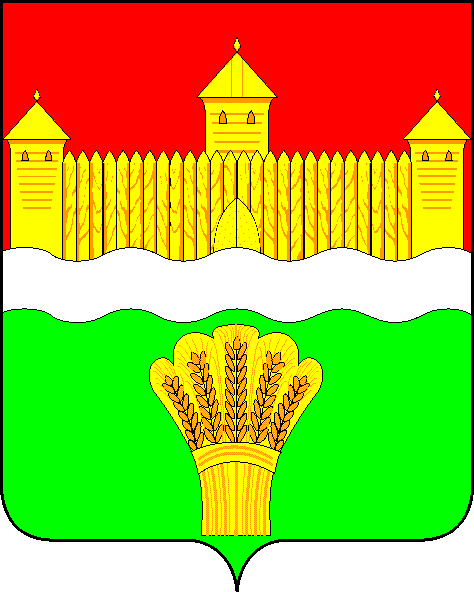 АДМИНИСТРАЦИЯ КЕМЕРОВСКОГО МУНИЦИПАЛЬНОГО РАЙОНАПОСТАНОВЛЕНИЕот «______»  _____________ 20 ____    № _________ г. КемеровоОб утверждении долгосрочного прогноза социально-экономического развития Кемеровского муниципального района на период до 2035 годаВ соответствии с частью 7 статьи 173 Бюджетного кодекса Российской Федерации, Федеральным законом от 06.10.2003 № 131-ФЗ «Об общих принципах организации местного самоуправления в Российской Федерации», руководствуясь распоряжением администрации Кемеровского муниципального района от 06.12.2016 № 457-р «Об утверждении Порядка разработки, корректировки, осуществления мониторинга и контроля реализации прогнозов социально-экономического развития Кемеровского муниципального района»:Утвердить долгосрочный прогноз социально-экономического развития Кемеровского муниципального района на период до 2035 года согласно приложению к настоящему постановлению.Управлению экономического развития и перспективного планирования (Т.А. Струкова) в течение 10 дней со дня вступления в силу настоящего постановления направить долгосрочный прогноз социально-экономического развития Кемеровского муниципального района на период до 2035 года в финансовое управление по Кемеровскому району.Управлению информационных технологий (И.А. Карташов) разместить постановление на официальном сайте администрации Кемеровского муниципального района в информационно-телекоммуникационной сети «Интернет».Контроль за исполнением настоящего постановления оставляю за собой.5. Постановление вступает в силу с момента подписания.Глава района									   Г.В. Орлов                                                                                                                                                                        ПРИЛОЖЕНИЕ                                                                                                                                            к постановлению администрации                                                                                                                                             Кемеровского муниципального района                                                                                                                                                                    от_______________ №_________Об утверждении долгосрочного прогноза социально-экономического развития Кемеровского муниципального района на период до 2035 годаПоказателиЕдиница измеренияотчетотчетоценкапрогнозпрогнозпрогнозпрогнозпрогнозпрогнозпрогнозпрогнозпрогнозпрогнозПоказателиЕдиница измерения2014201520162017201720182018201920192020202020212021ПоказателиЕдиница измерения201420152016вариант 1вариант 2вариант 1вариант 2вариант 1вариант 2вариант 1вариант 2вариант 1вариант 21234567891011121314151. НаселениеЧисленность населения (среднегодовая)тыс.чел.46,83846,9747,1447,3647,4047,6447,7047,7447,8047,8347,9047,9348,0Общий коэффициент рождаемостичисло родившихся на 1000 человек населения14,2012,1011,6011,4011,5011,1011,3011,1011,3011,1011,2011,2011,30Общий коэффициент смертностичисло умерших на 1000 человек населения11,9012,2011,8011,7011,6011,5011,5011,5011,4011,4011,3011,4011,30Коэффициент естественного прироста населенияна 1000 человек населения2,30-0,10-0,20-0,34-0,34-0,42-0,42-0,48-0,48-0,31-0,31-0,25-0,25Коэффициент миграционного приростана 10 000 человек населения-42,375,40-0,8099,70100,1030,2034,6020,5023,7022,8022,8025,5024,602. Промышленное производствоИндекс промышленного производства % к предыдущему году в сопоставимых ценах106,20138,5091,7098,82101,1899,38100,99100,04101,03100,42101,21101,75102,25Индекс производства: Добыча полезных ископаемых% к предыдущему году в сопоставимых ценах101,10137,2096,70100,20100,80100,80101,00101,00101,70101,10101,60100,90101,30Индекс производства: Обрабатывающее производство% к предыдущему году в сопоставимых ценах127,50152,9042,7085,0090,00100,10100,60100,30100,90100,30100,90100,40101,0123456789101112131415Индекс производства: Производство и распределение электроэнергии, газа и воды% к предыдущему году в сопоставимых ценах76,3101,1077,3099,50100,10100,10100,50100,20101,00100,8101,2101,3101,53. Сельское хозяйствоПродукция сельского хозяйствамлн. руб.3734,63 984,004 050,414 074,724 078,774 086,944 103,244 111,464 148,374148,374173,264173,264181,61Индекс производства продукции сельского хозяйства% к предыдущему году в сопоставимых ценах94,996,30101,67100,60100,70100,30100,60100,60101,10100,9100,6100,6100,74. СтроительствоИндекс производства по виду деятельности "Строительство"% к предыдущему году в сопоставимых ценах86,695,20111,693,796,097,798,6102,0104,1102,1102,3101,8101,9Ввод в действие жилых домовтыс. кв. м. в общей площади60,660,8061,4060,0061,0060,0061,0060,0061,0060,0061,0060,0061,005. Торговля и услуги населениюОборот розничной торговлив ценах соответствующих лет; млн. руб.2368,22 792,743 651,143 867,903 875,604 086,804 110,904 318,404 364,804567,74621,24817,34845,3Оборот розничной торговли% к предыдущему году в сопоставимых ценах85,8101,90121,60101,00101,20101,40101,60101,70101,80101,9102101,9101,56. ИнвестицииИнвестиции в основной капиталв ценах соответствующих лет; млн. руб.8156,986 805,008 189,508 214,408 528,158 604,308 939,009 090,409 406,309473,889832,379883,0610287,65Индекс физического объема инвестиций в основной капитал% к предыдущему году в сопоставимых ценах64,873,60111,7095,2098,80100,10100,40100,30100,60100,5100,8100,5100,87. Денежные доходы и расходы населенияДенежные доходы населения% к предыдущему году101,2103,90102,2103,1103,5103,3103,2103,9104,2103,8104,0103,9104,1Реальные денежные доходы населения% к предыдущему году93,890,6095,1097,4098,5097,9098,3099,70100,4099,610099,7100,1Расходы населения% к предыдущему году102,797,80117,70105,10105,20105,20104,90105,10105,40105105,2105,1105,28. Труд и занятостьСреднегодовая численность занятых в экономикетыс. чел.23,425,3724,5123,6823,7023,9223,9024,0224,0024,1124,124,2124,2ПоказателиЕдиница измеренияпрогнозпрогнозпрогнозпрогнозпрогнозпрогнозпрогнозпрогнозпрогнозпрогнозпрогнозпрогнозПоказателиЕдиница измерения202220222023202320242024202520252026202620272027ПоказателиЕдиница измерениявариант 1вариант 2вариант 1вариант 2вариант 1вариант 2вариант 1вариант 2вариант 1вариант 2вариант 1вариант 212 34 5  67  8 9 10 1112 13  141. НаселениеЧисленность населения (среднегодовая)тыс.чел.48,0548,148,1648,248,2848,348,4148,548,5548,648,748,8Общий коэффициент рождаемостичисло родившихся на 1000 человек населения11,111,311,211,411,211,411,211,511,211,511,211,5Общий коэффициент смертностичисло умерших на 1000 человек населения11,311,211,211,111,311,111,111,111,111,111,211,1Коэффициент естественного прироста населенияна 1000 человек населения-0,17-0,17-0,06-0,06-0,1-0,10,10,10,10,10,040,04Коэффициент миграционного приростана 10 000 человек населения24,826,224,126,826,727,128,128,129,929,628,729,92. Промышленное производствоИндекс промышленного производства % к предыдущему году в сопоставимых ценах101,35101,75101,05101,56101,15101,66101,15101,76100,79101,39100,99101,59Индекс производства: Добыча полезных ископаемых% к предыдущему году в сопоставимых ценах100,5100,8100,7100,6100,3100,7100,3100,8100,5101100,7101,2Индекс производства: Обрабатывающее производство% к предыдущему году в сопоставимых ценах100,2100,8100,3100,9100,3100,9100,5101100,3100,8100,4101Индекс производства: Производство и распределение электроэнергии, газа и воды% к предыдущему году в сопоставимых ценах101101,5101101,5101,3101,7101,3101,9101,9102,2102,1102,53. Сельское хозяйствоПродукция сельского хозяйствамлн. руб.4181,614194,164194,164210,934210,934219,354219,354232,014232,014248,944248,944261,69Индекс производства продукции сельского хозяйства% к предыдущему году в сопоставимых ценах100,2100,6100,3100,7100,4100,8100,2100,7100,3100,6100,4100,64. СтроительствоИндекс производства по виду деятельности "Строительство"% к предыдущему году в сопоставимых ценах102,2102,9102,4103,0102,6102,8102,6102,7102,8103,2103,1103,31234567891011121314Ввод в действие жилых домовтыс. кв. м. в общей площади60,0061,0060,0061,0060,0061,0060,0061,0060,0061,0060,0061,005. Торговля и услуги населениюОборот розничной торговлив ценах соответствующих лет; млн. руб.5035,85055,35264,25275,35502,95508,35752,5575358795926,46068,56159,8Оборот розничной торговли% к предыдущему году в сопоставимых ценах101101101101101101,1101101,1100101101101,96. ИнвестицииИнвестиции в основной капиталв ценах соответствующих лет; млн. руб.10330,4210785,3610808,7611318,3511331,6911901,1811915,212551,0812311,6213006,9912733,7613492,69Индекс физического объема инвестиций в основной капитал% к предыдущему году в сопоставимых ценах100,7101100,8101,1101101,3101,3101,6101,5101,8101,6101,97. Денежные доходы и расходы населенияДенежные доходы населения% к предыдущему году104,0104,3104,0104,3104,1104,2104,2104,4104,3104,6104,4104,8Реальные денежные доходы населения% к предыдущему году105,2105,3105,3105,4105,3105,2105,5105,2105,6105,4105,7105,68. Труд и занятостьСреднегодовая численность занятых в экономикетыс. чел.24,3124,324,4224,424,5224,624,6424,724,7624,824,8924,9ПоказателиЕдиница измерения прогноз прогноз прогноз прогноз прогноз прогноз прогноз прогноз прогноз прогноз прогноз прогнозПоказателиЕдиница измерения202820282029202920302030203120312032203220332033ПоказателиЕдиница измерениявариант 1вариант 2вариант 1вариант 2вариант 1вариант 2вариант 1вариант 2вариант 1вариант 2вариант 1вариант 212 34 5  67  8 9 10 1112 13  141. НаселениеЧисленность населения (среднегодовая)тыс.чел.48,8548,9494949,1649,249,3449,449,5249,649,7149,8Общий коэффициент рождаемостичисло родившихся на 1000 человек населения11,211,411,311,411,211,411,211,411,211,311,311,3Общий коэффициент смертностичисло умерших на 1000 человек населения11,111,111,111,11110,91110,91110,910,910,91234567891011121314Коэффициент естественного прироста населенияна 1000 человек населения0,180,180,290,290,240,240,20,20,260,260,360,36Коэффициент миграционного приростана 10 000 человек населения28,730,530,630,630,532,534,534,435,335,336,236,22. Промышленное производствоИндекс промышленного производства % к предыдущему году в сопоставимых ценах101,09101,89100,69101,59100,59101,09101,01101,19101,21101,79101,51102,09Индекс производства: Добыча полезных ископаемых% к предыдущему году в сопоставимых ценах100,8101,5100,4101,2100,3100,7100,3100,7100,5101,3100,8101,6Индекс производства: Обрабатывающее производство% к предыдущему году в сопоставимых ценах100,2100,9100,1100,7100,1100,7100,3101100,5101,5100,5101,5Индекс производства: Производство и распределение электроэнергии, газа и воды% к предыдущему году в сопоставимых ценах102,1102,5101,3101,9101,2101,9101,3102,2101,4102,4101,5102,53. Сельское хозяйствоПродукция сельского хозяйствамлн. руб.4261,694270,214270,214283,024283,024300,154300,154325,954325,954351,914351,914382,37Индекс производства продукции сельского хозяйства% к предыдущему году в сопоставимых ценах100,3100,7100,2100,6100,3100,6100,4100,6100,5100,6100,6100,74. СтроительствоИндекс производства по виду деятельности "Строительство"% к предыдущему году в сопоставимых ценах103,1103,3103,2103,6103,2103,3103,2103,4103,3103,6103,3103,6Ввод в действие жилых домовтыс. кв. м. в общей площади60,0061,0060,0061,0060,0061,0060,0061,0060,0061,0060,0061,005. Торговля и услуги населениюОборот розничной торговлив ценах соответствующих лет; млн. руб.62646345,86465,86543,9675968417065,67151,573867476,27720,97831Оборот розничной торговли% к предыдущему году в сопоставимых ценах101101101101,1101101,2101101,2101101,2101101,46. Инвестиции1234567891011121314Инвестиции в основной капиталв ценах соответствующих лет; млн. руб.13196,314024,0113675,6514576,2414200,2415179,9114860,9115932,8315521,8516690,4316196,2717449,85Индекс физического объема инвестиций в основной капитал% к предыдущему году в сопоставимых ценах101,8102,1101,8102,1102102,3102,1102,4101,9102,2101,81027. Денежные доходы и расходы населенияДенежные доходы населения% к предыдущему году104,5104,7104,6104,8104,8105,2105,0105,2105,2105,5105,5105,8Реальные денежные доходы населения% к предыдущему году105,7105,6105,7105,7105,9106106106,1106106,1106,1106,28. Труд и занятостьСреднегодовая численность занятых в экономикетыс. чел.25,012525,1425,225,2725,325,4125,425,5525,625,725,7ПоказателиЕдиница измеренияпрогнозпрогнозпрогнозпрогнозПоказателиЕдиница измерения2034203420352035ПоказателиЕдиница измерениявариант 1вариант 2вариант 1вариант 212 3 45  61. НаселениеЧисленность населения (среднегодовая)тыс.чел.49,925050,1350,2Общий коэффициент рождаемостичисло родившихся на 1000 человек населения11,211,311,311,4Общий коэффициент смертностичисло умерших на 1000 человек населения10,910,810,810,8Коэффициент естественного прироста населенияна 1000 человек населения0,320,320,50,5Коэффициент миграционного приростана 10 000 человек населения40,142,233,939,82. Промышленное производствоИндекс промышленного производства % к предыдущему году в сопоставимых ценах101,51102,09101,41102,5123456Индекс производства: Добыча полезных ископаемых% к предыдущему году в сопоставимых ценах100,8101,6100,7102Индекс производства: Обрабатывающее производство% к предыдущему году в сопоставимых ценах100,7101,7100,7101,8Индекс производства: Производство и распределение электроэнергии, газа и воды% к предыдущему году в сопоставимых ценах101,4102,4101,4102,43. Сельское хозяйствоПродукция сельского хозяйствамлн. руб.4382,374417,434417,434452,77Индекс производства продукции сельского хозяйства% к предыдущему году в сопоставимых ценах100,7100,8100,7100,84. СтроительствоИндекс производства по виду деятельности "Строительство"% к предыдущему году в сопоставимых ценах103,4103,8103,5103,8Ввод в действие жилых домовтыс. кв. м. в общей площади60,0061,0060,0061,005. Торговля и услуги населениюОборот розничной торговлив ценах соответствующих лет; млн. руб.8071,18170,38353,68524,3Оборот розничной торговли% к предыдущему году в сопоставимых ценах1011011001016. ИнвестицииИнвестиции в основной капиталв ценах соответствующих лет; млн. руб.16883,418225,9317599,6819036,53Индекс физического объема инвестиций в основной капитал% к предыдущему году в сопоставимых ценах101,7101,9101,7101,97. Денежные доходы и расходы населенияДенежные доходы населения% к предыдущему году105,6105,9105,6105,9123456Реальные денежные доходы населения% к предыдущему году106,2106,3106,2106,38. Труд и занятостьСреднегодовая численность занятых в экономикетыс. чел.25,8625,926,0226,1